СОВЕТ СЕЛЬСКОГО ПОСЕЛЕНИЯ «ДАУРСКОЕ»Муниципального района «Забайкальский район» РЕШЕНИЕ 16 апреля 2019 года                                                                                        №  72п.ст. ДаурияО рассмотрении и утверждении тарифов по содержанию и текущему ремонту жилищного фонда сельского поселения «Даурское» на 2019 г.      В соответствии с Жилищным Кодексом Российской Федерации, Правилами содержания общего имущества в многоквартирных домах и правилами изменения размера платы за содержание жилого помещения в случае оказания услуг, выполнения работ по управлению, содержанию и ремонту общего имущества в многоквартирных домах (в ред. Постановлений от 26.12.2016 № 1498, от 27.02.2017 № 232), Постановления Правительства № 290 от 03.04.2013 г. «О минимальном перечне услуг и работ, необходимых для обеспечения надлежащего содержания общего имущества в многоквартирном доме, и порядке их оказания и выполнения», Методики планирования учёта и калькулирования себестоимости услуг жилищно-коммунального хозяйства, Методических рекомендации по финансовому обоснованию тарифов на содержание и ремонт жилищного фонда.        Совет сельского поселения «Даурское» решил: Установить тарифы на содержание и текущий ремонт жилищного фонда сельского поселения «Даурское» в размере:ДОС 569  	17.56  ДОС 567  	17.60  ДОС 600  	17.60  ДОС 815 	17.61  ДОС 790  	17.62  ДОС 701  	17.63  ДОС 604  	17.64  ДОС 568  	17.65  ДОС 645  	17.65  ДОС 751  	17.66  ДОС 750  	17.66  ДОС 723  	17.66  ДОС 700  	18.00        2. Утвердить размер платы граждан за содержание и текущему ремонту жилищного фонда, в отношении которого не принято решение об установлении размера платы общим собранием собственников или где не принято решение о выборе способа управления многоквартирным домом на территории сельского поселения «Даурское» в размере – 17, 56 руб..      3. Опубликовать настоящее решение на информационном ресурсе          Администрации сельского поселения «Даурское» и на информационных стендах сельского поселения «Даурское»      4.  Настоящее решение вступает в силу после его официального опубликования (обнародования).Председатель Совета сельского                                                 Г.А. Грундапоселения «Даурское»И.о.Главы сельского поселения «Даурское»                           В.Н.Глищинская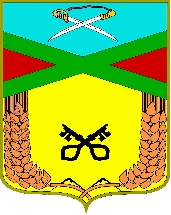 